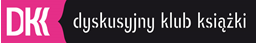 Regulamin konkursu na recenzję książkiph. „Moje literackie fascynacje” – XI edycja organizowanego przezWojewódzką i Miejską Bibliotekę Publiczną im. Zbigniewa Herbertaw Gorzowie WielkopolskimPostanowienia ogólneKonkurs na recenzję książki ph. „Moje literackie fascynacje” (zwany dalej „Konkursem”) organizowany jest w ramach programu Dyskusyjne Kluby Książki 2023 przez Wojewódzką 
i Miejską Bibliotekę Publiczną im. Zbigniewa Herberta w Gorzowie Wielkopolskim (zwaną dalej „Organizatorem”) z siedzibą przy ul. Sikorskiego 107 w Gorzowie Wielkopolskim.Informacje na temat Konkursu zamieszczone zostaną na stronie internetowej Organizatora www.wimbp.gorzow.pl w zakładkach Dyskusyjne Kluby Książki oraz na oficjalnych profilach Organizatora w serwisach społecznościowych Facebook, (zwanych dalej „stronami Organizatora”).Niniejszy regulamin stanowi podstawę Konkursu i określa jego zasady.Zasady uczestnictwaUdział w konkursie jest dobrowolny i bezpłatny.Czas trwania Konkursu 1 września – 20 listopada 2023 r.Uczestnikiem Konkursu może być każdy członek i moderator Dyskusyjnego Klubu Książki z terenu Gorzowa Wielkopolskiego oraz północnej części województwa lubuskiego.Prace nadesłane na Konkurs nie mogą naruszać prawa, w szczególności dóbr osób trzecich, ogólnie przyjętych norm obyczajowych czy zawierających treści chronione prawami wyłącznymi (np. prawami autorskimi) bez zgody osób uprawnionych.Zadania Konkursowe w imieniu Uczestników, po uzyskaniu uprzedniej zgody, mogą nadsyłać zbiorczo również moderatorzy podregionu gorzowskiego programu DKK.Prace konkursowe będą oceniane w trzech kategoriach wiekowych:I. do 14 roku życiaII. 15-19 latIII. od 20 roku życiaUczestnik Konkursu zobowiązany jest zapoznać się z jego regulaminem oraz czytelnie wypełnić zgodę na przetwarzanie danych osobowych, formularz zgłoszeniowy oraz obowiązek informacyjny i przesłać oryginał lub skan razem z pracą konkursową.Pozyskane podczas zgłoszenia konkursowego dane osobowe będą przetwarzane 
w celu przeprowadzenia i promocji Konkursu.Konkurs nie jest grą losową w rozumieniu ustawy z dnia 19 listopada 2009 r. o grach hazardowych (Dz. U. z 2018, Poz.165).Cele i zasady konkursuCelem Konkursu jest promowanie literatury i czytelnictwa, zachęcanie do własnej twórczości literackiej oraz aktywizacja członków i moderatorów Dyskusyjnych Klubów Książki.Uczestnik Konkursu może nadesłać maksymalnie dwie prace konkursowe.Do Konkursu zakwalifikowane zostaną wyłącznie prace wcześniej niepublikowanei nienagradzane, w całości stanowiące oryginalną twórczość uczestnika.Prace konkursowe opatrzone imieniem i nazwiskiem autora, nr telefonu, mailem, nazwą Dyskusyjnego Klubu Książki oraz informacją o kategorii wiekowej należy przesłać do 20 listopada 2023 r. drogą elektroniczną na adres: e.spychala@wimbp.gorzow.pl; m.merxmuller@wimbp.gorzow.plRecenzja powinna być napisana czcionką Times New Roman, rozmiar 12 (wersja edytowalna).Ustalenia dodatkoweNadsyłając prace na Konkurs, autor pracy zgadza się na jej późniejsze upowszechnienie, w tym na zamieszczenie przez Organizatora imienia i nazwiska autora, zamieszczenie pracy na stronie internetowej oraz w mediach społecznościowych WiMBP w Gorzowie Wielkopolskim oraz innych nośnikach elektronicznych i tradycyjnych w celach promocyjnych i statutowych Organizatora.Wyniki Konkursu zostaną podane do publicznej wiadomości.Osoby przystępujące do Konkursu wyrażają zgodę na publikowanie i przetwarzanie swoich danych osobowych w ogłoszeniach wyników.NagrodyOrganizator przewiduje przyznanie dyplomów i nagród rzeczowych laureatom Konkursu. Nagrody i Dyplomy zostaną przesłane pocztą na adres biblioteki/instytucji, przy której działa Dyskusyjny Klub Książki. Organizator zastrzega sobie prawo do przyznania wyróżnień.Ogłoszenie wyników Konkursu nastąpi 1 grudnia 2023 r. Wyniki konkursu będą umieszczone na stronie www.wimbp.gorzow.pl w zakładce Dyskusyjne Kluby Książki.Laureatom nie przysługuje prawo wymiany nagrody na jej równowartość pieniężną, ani na inną nagrodę.Fundatorem nagród w Konkursie jest Organizator w ramach programu Dyskusyjne Kluby Książki.Postanowienia końcowePrace konkursowe oceni Jury powołane przez Organizatora.Jury Konkursu ma prawo do niewyłonienia zwycięzców w poszczególnych kategoriach, jeśli liczba prac i ich jakość uniemożliwia wybór najlepszych recenzji.Jury ocenia prace Konkursowe bez znajomości danych osobowych Uczestników Konkursu. Decyzje podjęte przez Jury Konkursu i zatwierdzone przez Organizatora są ostateczne
i wiążące dla wszystkich Uczestników Konkursu. Nagrodzone teksty mogą zostać opublikowane na stronie internetowej WiMBP im. Zbigniewa Herberta w Gorzowie Wielkopolskim. Organizator zastrzega sobie prawo do korekty i skrótów recenzji publikowanych na stronie.Za złamanie zasad regulaminu, w tym podanie błędnych danych osobowych, odpowiedzialność ponosi uczestnik Konkursu i jest to jednoznaczne z jego dyskwalifikacją.W przypadku złamania zasad regulaminu, w tym podania błędnych danych osobowych, odpowiedzialność ponosi uczestnik Konkursu.Z treścią regulaminu Konkursu można zapoznać się osobiście w siedzibie placówek, przy których działają Dyskusyjne Kluby Książki oraz na stronie internetowej Organizatora.Kwestie nieuregulowane niniejszym regulaminem rozstrzygane będą zgodnie
z przepisami Kodeksu Cywilnego.Dane osobowe1. Administratorem danych osobowych Uczestnika Konkursu jest Organizator.
W rozumieniu przepisów rozporządzenia Parlamentu Europejskiego i Rady (UE) 2016/679
z dnia 27 kwietnia 2016 r. w sprawie ochrony osób fizycznych w związku
z przetwarzaniem danych osobowych i w sprawie swobodnego przepływu takich danych oraz uchylenia dyrektywy 95/46/WE (ogólne rozporządzenie o ochronie danych) dalej „RODO” jest Wojewódzka i Miejska Biblioteka Publiczna im. Zbigniewa Herberta w Gorzowie Wielkopolskim, ul. Sikorskiego 107. Administrator wyznaczył Inspektora ochrony danych osobowych, z którym można kontaktować się pod adresem mejlowym: iod@wimbp.gorzow.pl.2. Dane osobowe Uczestników będą przetwarzane wyłącznie w celu przeprowadzenia
i promocji Konkursu. 3. Zakres przetwarzanych danych osobowych obejmuje dane podawane przy dokonywaniu zgłoszenia w Konkursie.4. Podstawą prawną przetwarzania danych osobowych w tej sytuacji jest udzielona zgoda (art. 6 ust. 1 lit.a RODO).5. Dane będą przetwarzane do momentu wycofania przez uczestnika Konkursu zgody na przetwarzanie danych osobowych lub upływu okresu przedawnienia roszczeń.6. W przypadku prac opublikowanych dane przetwarzane są do czasu wygaśnięcia praw autorskich lub gdy praca nie będzie już wykorzystywana. 7. Podanie danych osobowych jest dobrowolne, ale niezbędne do wzięcia udziału
w Konkursie.       VIII. Prawa autorskie1. Z dniem przyjęcia tekstów Uczestnik przenosi na Organizatora, a Organizator nabywa autorskie prawa majątkowe do korzystania i rozporządzania utworami 
w całości lub we fragmentach, jako utworem odrębnym lub wspólnie z innym utworem lub innymi utworami Uczestnika lub/i innych twórców, na cały okres ochrony autorskich praw majątkowych do utworów w kraju i za granicą w zakresie: a) utrwalania i zwielokrotniania – zwielokrotnienie dowolną techniką, w tym techniką drukarską, cyfrową i reprograficzną,
a także na dowolnych nośnikach, b) obrotu egzemplarzami – wprowadzenie do obrotu we wszelkich kanałach dystrybucji, najem, dzierżawa i użyczenie egzemplarzy,c) rozpowszechniania w inny sposób niż wskazany powyżej w podpunkcie
b) - nadawanie, reemitowanie, odtwarzanie, udostępnianie, publiczne wykonanie
i wyświetlanie w taki sposób, aby każdy mógł mieć do utworu dostęp w miejscu i czasie przez siebie wybranym.2. W przypadku uzasadnionego podejrzenia naruszenia cudzych praw autorskich lub innych praw osób trzecich oraz innych naruszeń Regulaminu Organizator może podjąć decyzję
o zdyskwalifikowaniu zgłoszenia Uczestnika w Konkursie. Podejrzenia naruszeń należy zgłaszać na adres Organizatora. 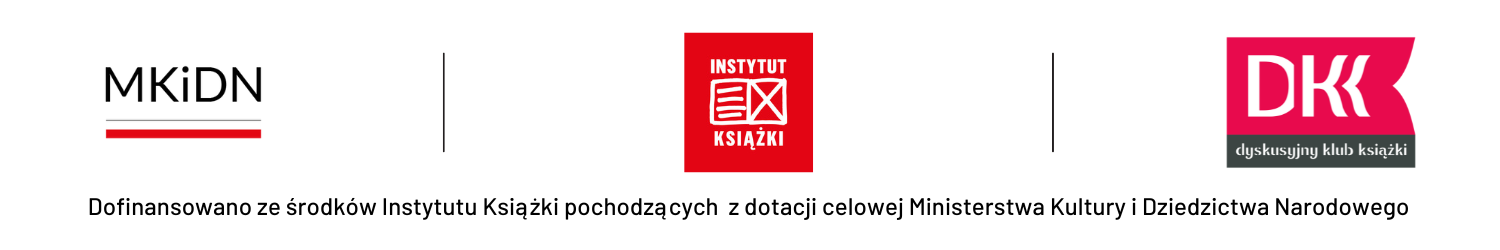 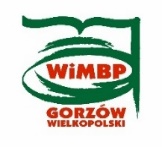 